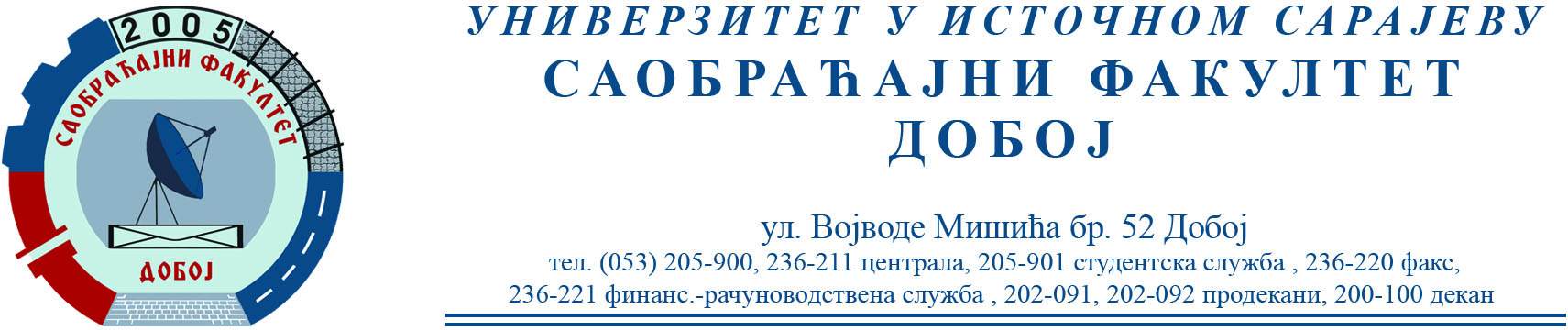 REZULTATI II KOLOKVIJUMA IZ PREDMETA EKONOMIKA U SAOBRAĆAJU ODRŽANOG 18.01.2021. GODINEZaključno sa rednim brojem 34.Red.br.Ime i prezimeOstvarenobodova (max 20)1Vanja Bijelić192Mirela Meša193Badema Bašić204Ajla Osmić185Berina Šakanović206Zorana Pejić197Almedina Hadžikadunić198Radić Dragan159Dušanka Stojanović2010Nikola Marmat1911Hanifa Suljić1612Ajla Nuikanović15,513Jovana Davidović1714Bobar Tanja1115Deana Đurić1316Ćamil Katica1317Maja Blagojević1118Nedžada Mujkanović2019Mediha Avdić13,520Tamara Trgić1821Lejla Hadžikadunić1322Adna Bašić1423Nejla Krličević1624Jasmin Ahmić1725Aldina Tukić1326Danijela Milić12,527Alma Smajlović1228Esada Artuković1629Gorana Mišanović13,530Nemanja Ostojić16,531Ćerima Plančić2032Jelena Simić12,533Amina Mešić1234 Jelena Vasić13,5